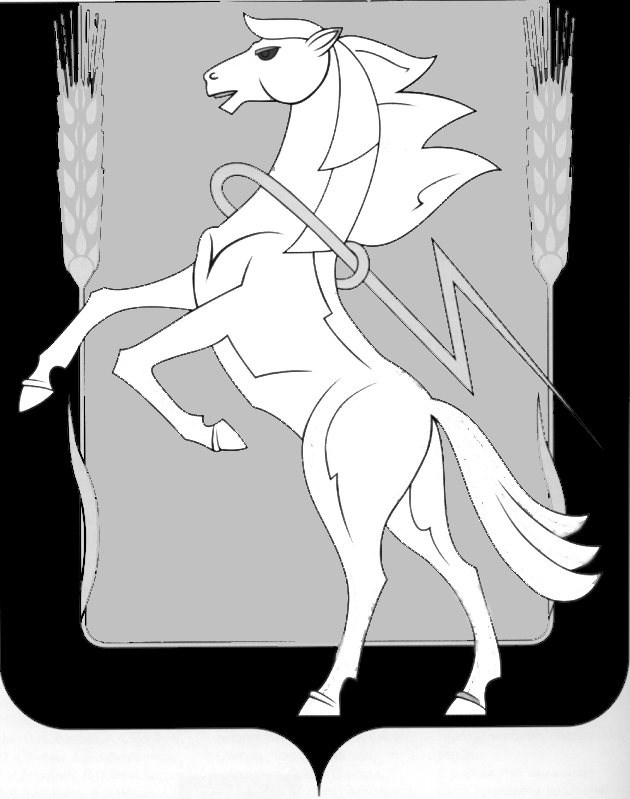 СОБРАНИЕ ДЕПУТАТОВ СОСНОВСКОГОМУНИЦИПАЛЬНОГО РАЙОНАПЯТОГО СОЗЫВАРЕШЕНИЕ от  « 15 »  февраля 2017 года  №  255О Положении "О муниципальном  земельном контроле на территории Сосновского муниципального района"В соответствии с Федеральным законом от 6 октября 2003 N 131-ФЗ "Об общих принципах организации местного самоуправления в Российской Федерации", Федеральным законом от 26 декабря 2008 года N 294-ФЗ "О защите прав юридических лиц и индивидуальных предпринимателей при осуществлении государственного контроля (надзора) и муниципального контроля", Земельным кодексом Российской Федерации, Законом Челябинской области от 13 апреля 2015 года N 154-ЗО "О земельных отношениях" и Уставом Сосновского муниципального района, Собрание депутатов  Сосновского  муниципального района пятого созыва, РЕШАЕТ:1. Утвердить Положение "О муниципальном земельном контроле на территории Сосновского муниципального района".2. Направить настоящее Решение Главе Сосновского муниципального района для подписания и опубликования.3. Опубликовать настоящее Решение в информационном бюллетене «Сосновская Нива» » и разместить на сайте органов местного самоуправления в сети Интернет – www.chelsosna.ru.4. Настоящее Решение вступает в силу со дня его официального опубликования.         Глава Сосновского                                         Председатель Собрания          муниципального района                                депутатов Сосновского         Е.Г.Ваганов__________                                 муниципального района                                                                                                                              Г.М.Шихалева_________Утверждено                                                                                Решением Собрания депутатов                                                                  Сосновского муниципального районаЧелябинской областиот « 15 » февраля 2017г. N 255ПОЛОЖЕНИЕо муниципальном земельном контроле на территорииСосновского муниципального районаI. Общие положения1. Настоящее Положение разработано в соответствии с Федеральным законом от 6 октября 2003 N 131-ФЗ "Об общих принципах организации местного самоуправления в Российской Федерации", Федеральным законом от 26 декабря 2008 N 294-ФЗ "О защите прав юридических лиц и индивидуальных предпринимателей при осуществлении государственного контроля (надзора) и муниципального контроля", Земельным кодексом Российской Федерации, Законом Челябинской области от 13 апреля 2015 г. N 154-ЗО "О земельных отношениях" и Уставом Сосновского муниципального района.2. Настоящее Положение устанавливает порядок осуществления муниципального земельного контроля на территории Сосновского муниципального района (далее - муниципальный земельный контроль) в целях своевременного выявления, пресечения и устранения правонарушений организациями, должностными лицами и гражданами на территории Сосновского  муниципального района.3. Органом, уполномоченным на осуществление муниципального земельного контроля, является Комитет по управлению имуществом и земельным отношениям Сосновского муниципального района (далее  -Комитет).4. Муниципальный земельный контроль осуществляют сотрудники Комитета по управлению имуществом и земельным отношениям Сосновского муниципального района. Права и обязанности сотрудников, осуществляющих муниципальный земельный контроль,    устанавливаются настоящим Положением.5. Муниципальный земельный контроль осуществляется во взаимодействии с Управлением  государственной регистрации, кадастра и картографии" по Челябинской области, Управлением Федеральной службы по ветеринарному и фитосанитарному надзору по Челябинской области.II. Цели муниципального земельного контроля6.  Целями муниципального земельного контроля являются:1) обеспечение соблюдения юридическими лицами, индивидуальными предпринимателями и гражданами установленных в соответствии с земельным законодательством, градостроительным законодательством, законодательством об охране окружающей среды, санитарно-эпидемиологическим законодательством требований к использованию на территории Сосновского муниципального района (далее - обязательные требования);2) систематическое наблюдение за исполнением обязательных требований, анализ и прогнозирование состояния исполнения обязательных требований юридическими лицами, индивидуальными предпринимателями и гражданами в процессе своей деятельности;3) принятие предусмотренных законодательством Российской Федерации мер по пресечению и (или) устранению выявленных нарушений.III. Формы осуществления муниципального земельного контроля7. Проведение муниципального земельного контроля осуществляется в форме плановых и внеплановых проверок в порядке, установленном Федеральным законом от 26.12.2008 N 294-ФЗ "О защите прав юридических лиц и индивидуальных предпринимателей при осуществлении государственного контроля (надзора) и муниципального контроля".При осуществлении муниципального земельного контроля за соблюдением земельного законодательства гражданами, органами местного самоуправления также применяются положения Федерального закона от 26.12.2008 N 294-ФЗ "О защите прав юридических лиц и индивидуальных предпринимателей при осуществлении государственного контроля (надзора) и муниципального контроля" с учетом требований, установленных статьей 21 Закона Челябинской области от 13 апреля 2015 года N 154-ЗО "О земельных отношениях".8. Плановые проверки проводятся не чаще чем один раз в три года.9. В ежегодных планах проведения плановых проверок юридических лиц (их филиалов, представительств, обособленных структурных подразделений) и индивидуальных предпринимателей указываются следующие сведения:1) наименования юридических лиц (их филиалов, представительств, обособленных структурных подразделений), фамилии, имена, отчества индивидуальных предпринимателей, деятельность которых подлежит плановым проверкам, места нахождения юридических лиц (их филиалов, представительств, обособленных структурных подразделений) или места фактического осуществления деятельности индивидуальными предпринимателями;2) цель и основание проведения каждой плановой проверки;3) дата начала и сроки проведения каждой плановой проверки;4) наименование органа государственного контроля (надзора) или органа муниципального контроля, осуществляющих конкретную плановую проверку. При проведении плановой проверки органами государственного контроля (надзора), органами муниципального контроля совместно указываются наименования всех участвующих в такой проверке органов.10. Основанием для включения плановой проверки в ежегодный план проведения плановых проверок является истечение трех лет со дня:1) государственной регистрации юридического лица, индивидуального предпринимателя;2) окончания проведения последней плановой проверки юридического лица, индивидуального предпринимателя;3) начала осуществления юридическим лицом, индивидуальным предпринимателем предпринимательской деятельности в соответствии с представленным в уполномоченный Правительством Российской Федерации в соответствующей сфере федеральный орган исполнительной власти уведомлением о начале осуществления отдельных видов предпринимательской деятельности в случае выполнения работ или предоставления услуг, требующих представления указанного уведомления.11. Основанием для проведения внеплановой проверки наряду с основаниями, указанными в части 2 статьи 10 Федерального закона от 26.12.2008 N 294-ФЗ "О защите прав юридических лиц и индивидуальных предпринимателей при осуществлении государственного контроля (надзора) и муниципального контроля", является:1) истечение срока исполнения юридическим лицом, индивидуальным предпринимателем ранее выданного предписания об устранении выявленного нарушения обязательных требований;      2)  поступление в администрацию Сосновского муниципального района обращений и заявлений граждан, в том числе индивидуальных предпринимателей, юридических лиц, информации от органов государственной власти, органов местного самоуправления о следующих фактах:возникновение угрозы причинения вреда жизни, здоровью граждан, вреда животным, растениям, окружающей среде, безопасности государства, а также угрозы чрезвычайных ситуаций природного и техногенного характера;       причинение вреда жизни, здоровью граждан, вреда животным, растениям, окружающей среде, безопасности государства, а также возникновение чрезвычайных ситуаций природного и техногенного характера.Внеплановая выездная проверка по основаниям, указанным  в абзаце 1 подпункта 2 пункта 11может быть проведена после согласования с органом прокуратуры.Внеплановая проверка, указанная в подпункте 1 пункта 11; абзац 2 подпункта 2 пункта 11 настоящего пункта, проводится без согласования с органами прокуратуры.12. Проверки, предусмотренные пунктами 8,10,11 настоящего Положения, осуществляются на основании распоряжения администрации Сосновского муниципального района о проведении проверки в порядке, установленном Федеральным законом от 26.12.2008 N 294-ФЗ, и в соответствии с административным регламентом проведения проверок при осуществлении муниципального земельного контроля в Сосновском муниципальном районе.13. По результатам проверки должностными лицами органа муниципального контроля, проводящими проверку, в течение 3 дней составляется акт по установленной форме в двух экземплярах. Типовая форма акта проверки устанавливается уполномоченным Правительством Российской Федерации федеральным органом исполнительной власти.К акту прилагаются имеющиеся заключения специалистов, объяснения лиц, в отношении которых проводилась проверка, и другие документы или их копии, связанные с результатами проверки, в том числе фототаблицы, обмеры площадей земельного участка и т.п.14. В случае выявления нарушений обязательных требований должностным лицом, осуществляющим муниципальный земельный контроль, выдается предписание об устранении выявленных нарушений, о прекращении нарушений обязательных требований, о проведении мероприятий по обеспечению соблюдения обязательных требований, о проведении других мероприятий, предусмотренных законодательством.Предписание должно отражать фамилию, имя, отчество должностного лица, выдавшего предписание, его должность, наименование юридического лица, а также фамилию, имя, отчество физического лица - адресата предписания, конкретизированное требование (перечень требований), которое обязан выполнить адресат, ссылки на нормативные акты, срок устранения выявленных нарушений и дату выдачу предписания.Предписание должно быть подписано адресатом (представителем юридического лица). При отказе от подписи в получении предписания в нем делается соответствующая отметка об этом, и оно отправляется адресату по почте с уведомлением о вручении.15. В случае обнаружения достаточных данных, указывающих на наличие события административного правонарушения, Комитет по имущественным и земельным отношениям Сосновского муниципального района направляет материалы проверки в уполномоченные органы, ответственность за которые предусмотрена следующими статьями Кодекса об административных правонарушениях Российской Федерации:1) статья 7.1 - самовольное занятие земельного участка;2) статья 7.10 - самовольная уступка права пользования землей, недрами, лесным участком или водным объектом;3) статья 7.34 - нарушение сроков и порядка переоформления права постоянного (бессрочного) пользования земельными участками на право аренды земельных участков или сроков и порядка приобретения земельных участков в собственность;4) статья 8.5 - сокрытие или искажение, или несвоевременное сообщение полной и достоверной информации о состоянии окружающей природной среды и природных ресурсов, об источниках загрязнения окружающей природной среды и природных ресурсов или иного вредного воздействия на окружающую природную среду и природные ресурсы, о радиационной обстановке, а равно искажение сведений о состоянии земель, водных объектов и других объектов окружающей природной среды лицами, обязанными сообщать такую информацию;5) статья 8.6 - самовольное снятие плодородного слоя почвы, уничтожение плодородного слоя почвы, а равно порча земель в результате нарушения правил обращения с пестицидами и агрохимикатами или иными опасными для здоровья людей и окружающей среды веществами и отходами производства и потребления;6) статья 8.7 - невыполнение или несвоевременное выполнение обязанностей по рекультивации земель при разработке месторождений полезных ископаемых, включая общераспространенные полезные ископаемые, строительных, мелиоративных, лесозаготовительных, изыскательских и иных работ, в том числе осуществляемых для внутрихозяйственных или собственных надобностей;7) статья 8.8 - использование земельных участков не по целевому назначению, неиспользование земельного участка, невыполнение обязанностей по приведению земель в состояние, пригодное для использования по целевому назначению.16. По окончании проверки должностное лицо, осуществляющее муниципальный земельный контроль, проводившее проверку, в журнале учета проверок, ведущемся юридическим лицом (индивидуальным предпринимателем) осуществляет запись о проведенной проверке, содержащую сведения о наименовании Комитет по имущественным и земельным отношениям Сосновского муниципального района, датах начала и окончания проведения проверки, времени ее проведения, правовых основаниях, целях, задачах и предмете проверки, выявленных нарушениях и выданных предписаниях, а также указываются фамилии, имена, отчества и должности должностного лица или должностных лиц, проводящих проверку, его или их подписи.При отсутствии журнала учета проверок в акте проверки делается соответствующая запись.17. При отказе от исполнения предписания, указанного в пункте 3.8 настоящего Положения, материалы проверок направляются в уполномоченные органы для рассмотрения и принятия решения.18. Руководитель, иное должностное лицо или уполномоченный представитель юридического лица, индивидуальный предприниматель, а также гражданин, проверка которых проводилась, имеют право обжаловать действия (бездействие) должностных лиц администрации Сосновского муниципального района, повлекшие за собой нарушение прав юридического лица, индивидуального предпринимателя или гражданина при проведении проверки, в административном и (или) судебном порядке в соответствии с законодательством Российской Федерации.IV. Полномочия должностных лиц, осуществляющихмуниципальный земельный контроль19. Должностные лица, осуществляющие муниципальный земельный контроль при осуществлении муниципального земельного контроля имеют право:1) запрашивать и получать на основании мотивированных письменных запросов от органов государственной власти, органов местного самоуправления, юридических лиц, индивидуальных предпринимателей и граждан информацию и документы, необходимые для проверки соблюдения обязательных требований;2) беспрепятственно при предъявлении служебного удостоверения и копии распоряжения администрации Сосновского муниципального района о назначении проверки посещать земельные участки, проводить их обследование и другие мероприятия по контролю;3) выдавать предписания об устранении выявленных нарушений с указанием сроков их устранения;4) направлять в уполномоченные органы материалы, связанные с нарушениями обязательных требований, для решения вопросов о возбуждении уголовных дел по признакам преступлений;5) в случае выявления при проведении проверки нарушений обязательных требований, за которые предусмотрена административная ответственность в соответствии с КоАП РФ, направлять материалы в уполномоченные органы для принятия мер по привлечению виновных лиц к административной ответственности;6) участвовать в подготовке нормативных правовых актов Сосновского муниципального района, регулирующих вопросы землепользования на территории Сосновского муниципального района;7) осуществлять иные полномочия, предусмотренные федеральным законодательством.20. При осуществлении муниципального земельного контроля должностные лица, осуществляющие муниципальный земельный контроль, обязаны:1) своевременно и в полной мере исполнять предоставленные в соответствии с законодательством Российской Федерации полномочия по предупреждению, выявлению и пресечению нарушений обязательных требований и требований, установленных настоящим Положением;2) соблюдать действующее законодательство, права и законные интересы юридических лиц, индивидуальных предпринимателей и граждан, проверка которых проводится;3) проводить проверку на основании распоряжения администрации Сосновского муниципального района о ее проведении в соответствии с ее назначением;4) проводить проверку только во время исполнения служебных обязанностей, выездную проверку только при предъявлении служебных удостоверений, копии распоряжения администрации Сосновского муниципального района и в случае, предусмотренном частью 5 статьи 10 Федерального закона от 26.12.2008 N 294-ФЗ, копии документа о согласовании проведения проверки;5) не препятствовать руководителю, иному должностному лицу или уполномоченному представителю юридического лица, индивидуальному предпринимателю, его уполномоченному представителю присутствовать при проведении проверки и давать разъяснения по вопросам, относящимся к предмету проверки;6) предоставлять руководителю, иному должностному лицу или уполномоченному представителю юридического лица, индивидуальному предпринимателю, его уполномоченному представителю, присутствующим при проведении проверки, информацию и документы, относящиеся к предмету проверки;7) знакомить руководителя, иного должностного лица или уполномоченного представителя юридического лица, индивидуального предпринимателя, его уполномоченного представителя с результатами проверки;8) учитывать при определении мер, принимаемых по фактам выявленных нарушений, соответствие указанных мер тяжести нарушений, их потенциальной опасности для жизни, здоровья людей, для животных, растений, окружающей среды, объектов культурного наследия (памятников истории и культуры) народов Российской Федерации, безопасности государства, для возникновения чрезвычайных ситуаций природного и техногенного характера, а также не допускать необоснованное ограничение прав и законных интересов граждан, в том числе индивидуальных предпринимателей, юридических лиц;9) доказывать обоснованность своих действий при их обжаловании юридическими лицами, индивидуальными предпринимателями в порядке, установленном законодательством Российской Федерации;10) соблюдать сроки проведения проверки, установленные Федеральным законом от 26.12.2008 N 294-ФЗ;11) не требовать от юридического лица, индивидуального предпринимателя документы и иные сведения, представление которых не предусмотрено законодательством Российской Федерации;12) перед началом проведения выездной проверки по просьбе руководителя, иного должностного лица или уполномоченного представителя юридического лица, индивидуального предпринимателя, его уполномоченного представителя ознакомить их с положениями административного регламента, в соответствии с которым проводится проверка;13) осуществлять запись о проведенной проверке в журнале учета проверок;14) принимать меры по предотвращению и устранению последствий выявленных нарушений земельного законодательства;15) проводить профилактическую работу по устранению причин и обстоятельств, способствующих совершению правонарушений.21. При осуществлении муниципального земельного контроля должностные лица, осуществляющие муниципальный земельный контроль, несут ответственность за:1) неисполнение требований законодательства при исполнении служебных обязанностей;2) несоблюдение установленного порядка осуществления муниципального контроля;3) непринятие мер по предотвращению и устранению последствий выявленных нарушений законодательства;4) объективность и достоверность материалов проводимых проверок.V. Права и обязанности лиц, проверяемыхпри осуществлении муниципального земельного контроля22. Организации, индивидуальные предприниматели и граждане при проведении мероприятий по муниципальному земельному контролю имеют право:1) непосредственно присутствовать при проведении проверки, давать объяснения по вопросам, относящимся к предмету проверки;2) получать от администрации Сосновского муниципального района, должностных  лиц, осуществляющих муниципальный земельный контроль, информацию, которая относится к предмету проверки и предоставление которой предусмотрено федеральным законом;3) знакомиться с результатами проверки и указывать в акте проверки о своем ознакомлении с результатами проверки, согласии или несогласии с ними, а также с отдельными действиями муниципальных земельных инспекторов;4) обжаловать действия (бездействие) должностного лица, осуществляющего муниципальный земельный контроль , повлекшие за собой нарушение прав гражданина, юридического лица, индивидуального предпринимателя при проведении проверки, в административном и (или) судебном порядке в соответствии с законодательством Российской Федерации;     23. Организации, индивидуальные предприниматели и граждане при проведении мероприятий по муниципальному земельному контролю обязаны:1) обеспечивать свое присутствие при проведении мероприятий по муниципальному земельному контролю;2) обеспечивать беспрепятственный доступ на земельные участки для проведения мероприятий по муниципальному земельному контролю;3) представлять документы о правах на земельные участки, об установлении сервитутов и особых режимов использования земель, проектно-технологические и другие материалы, регулирующие вопросы использования и охраны земель;4) оказывать содействие в проведении мероприятий по муниципальному земельному контролю и обеспечении необходимых условий должностному лицу, осуществляющему муниципальный земельный контроль,   при выполнении указанных мероприятий.VI. Отчетность при осуществлениимуниципального земельного контроля24.  Все проверки соблюдения земельного законодательства фиксируются в Книге учета проверок.25. Ежегодно до 20 января Главе Сосновского муниципального района предоставляется обобщенный отчет по муниципальному контролю за предыдущий год с пояснительной запиской и предложениями по совершенствованию мероприятий при осуществлении муниципального контроля.VII. Ответственность Комитета по управлению имуществом и земельным отношениям Сосновского муниципального района и должностных  лиц, осуществляющих муниципальный земельный контроль, при проведении муниципального земельного контроля26. Комитет по управлению имуществом и земельным отношениям  Сосновского муниципального района, должностные лица, осуществляющие муниципальный земельный контроль,  в случае ненадлежащего исполнения соответственно функций, служебных обязанностей, совершения противоправных действий (бездействия) при проведении проверок несут ответственность в соответствии с законодательством Российской Федерации.27. Комитет по управлению имуществом и земельным отношения м Сосновского муниципального района осуществляет контроль за исполнением должностных  лиц, осуществляющих муниципальный земельный контроль, служебных обязанностей, ведёт учет случаев ненадлежащего исполнения ими служебных обязанностей, проводят соответствующие служебные расследования и принимают в соответствии с законодательством Российской Федерации меры в отношении муниципальных земельных инспекторов.28. Комитет по управлению  имуществом и земельным отношениям  Сосновского муниципального района обязан  сообщить в письменной форме юридическому лицу, индивидуальному предпринимателю, гражданину права и (или) законные интересы которых нарушены, о мерах, принятых в отношении виновных в нарушении законодательства Российской Федерации должностных  лиц, осуществляющих муниципальный земельный контроль, в течение десяти дней со дня принятия таких мер.